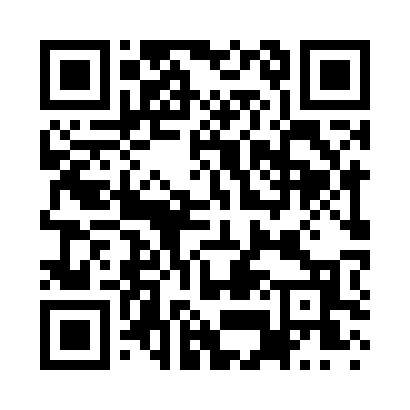 Prayer times for Abington Shores, Maryland, USAWed 1 May 2024 - Fri 31 May 2024High Latitude Method: Angle Based RulePrayer Calculation Method: Islamic Society of North AmericaAsar Calculation Method: ShafiPrayer times provided by https://www.salahtimes.comDateDayFajrSunriseDhuhrAsrMaghribIsha1Wed4:476:091:044:537:599:212Thu4:466:081:044:538:009:223Fri4:446:061:034:538:019:244Sat4:436:051:034:538:029:255Sun4:416:041:034:538:039:266Mon4:406:031:034:548:049:277Tue4:396:021:034:548:059:298Wed4:376:011:034:548:069:309Thu4:366:001:034:548:079:3110Fri4:345:591:034:548:089:3211Sat4:335:581:034:558:099:3412Sun4:325:571:034:558:099:3513Mon4:315:561:034:558:109:3614Tue4:295:551:034:558:119:3715Wed4:285:541:034:568:129:3916Thu4:275:541:034:568:139:4017Fri4:265:531:034:568:149:4118Sat4:255:521:034:568:159:4219Sun4:245:511:034:568:169:4320Mon4:235:501:034:578:169:4521Tue4:225:501:034:578:179:4622Wed4:215:491:034:578:189:4723Thu4:205:481:044:578:199:4824Fri4:195:481:044:588:209:4925Sat4:185:471:044:588:219:5026Sun4:175:471:044:588:219:5127Mon4:165:461:044:588:229:5228Tue4:155:461:044:598:239:5329Wed4:155:451:044:598:249:5430Thu4:145:451:044:598:249:5531Fri4:135:441:044:598:259:56